Publicado en España el 29/04/2022 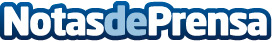 ¿Hay que cambiar las persianas? ¿Y cuál es la mejor opción? Por PERSIANISTAS CERCA DE TICon el tiempo, las persianas se han convertido en algo esencial. Protegen la casa del calor y del frío, pero también son capaces de dejar entrar la luz necesaria en la casa, preservando el ambiente de un exceso de calorDatos de contacto:PERSIANISTAS CERCA DE TI677228835Nota de prensa publicada en: https://www.notasdeprensa.es/hay-que-cambiar-las-persianas-y-cual-es-la Categorias: Internacional Nacional Bricolaje Inmobiliaria Sociedad Madrid Seguros Construcción y Materiales http://www.notasdeprensa.es